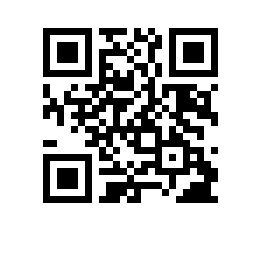 О прикреплении к НИУ ВШЭ для подготовки диссертации на соискание ученой степени кандидата наук без освоения программы подготовки научных и научно-педагогических кадров в аспирантуреПРИКАЗЫВАЮ: Прикрепить Корнеева Андрея Алексеевича к аспирантуре НИУ ВШЭ для подготовки диссертации на соискание ученой степени кандидата юридических наук без освоения программы подготовки научных и научно-педагогических кадров в аспирантуре по научной специальности 5.1.2 Публично-правовые (государственно-правовые) науки к департаменту публичного права факультета права на 1 год с 27.04.2024. Назначить Виноградова Вадима Александровича, д.ю.н., профессора департамента публичного права факультета права научным руководителем Корнеева А.А.Основание: заявление Корнеева А.А., протокол заседания комиссии по рассмотрению вопросов прикрепления от 23.04.2024 № С-02/2024.Проректор									С.Ю. Рощин	